S61 VARIATION APPLICATION  For London Borough of Hammersmith & Fulham Environmental Health use:Section 61 Variation Number:						Additional conditions required to the S61: Name:  Signature:  Job Position:Date: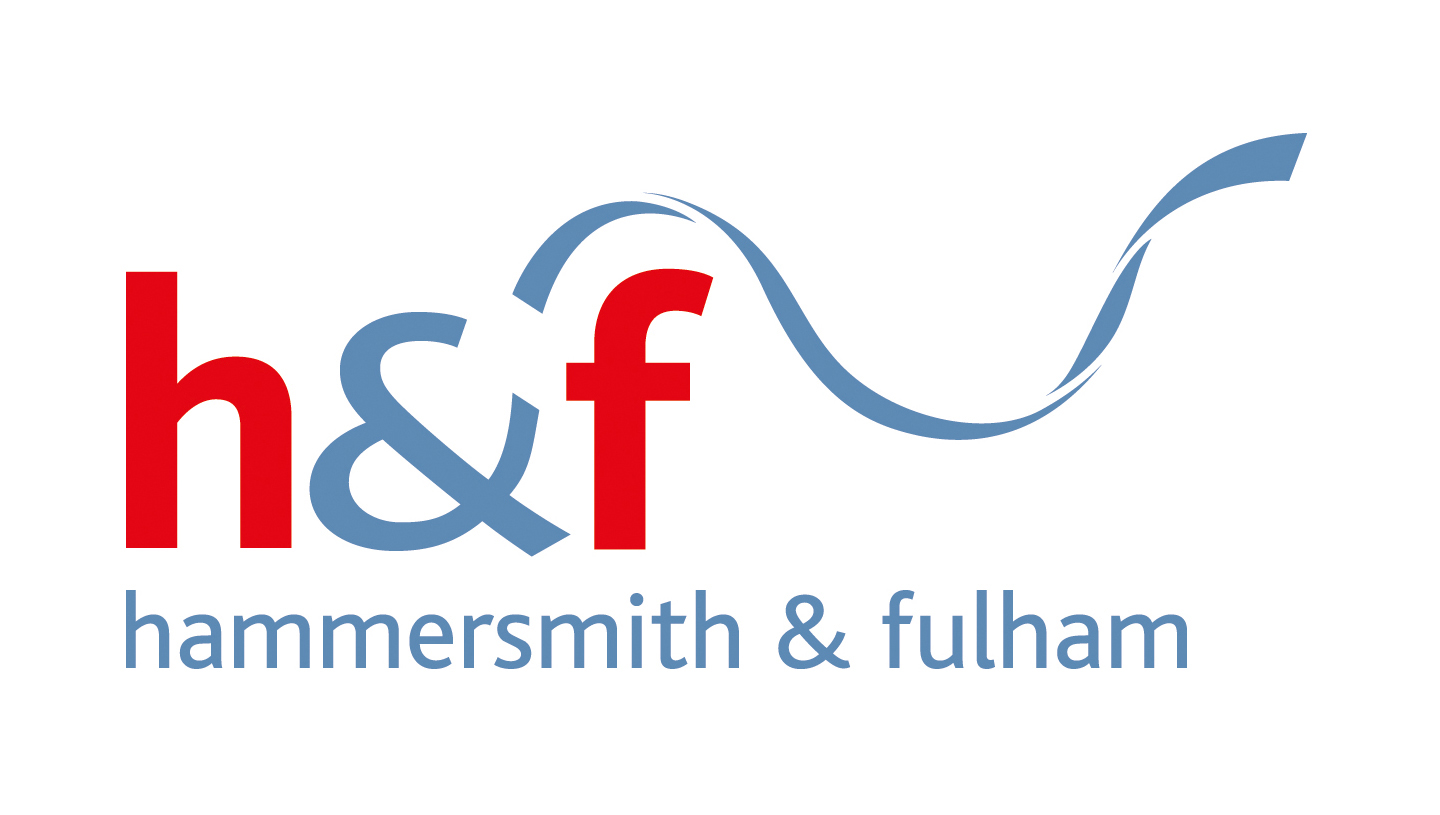 S61 document No.Date:Company:Principal Contact on Site: Site Name and AddressProject Office Switchboard:Project Office email address:Description of works:Date of works requiring variation:Proposed Working hours:Company contact(s) foroperation(s)State reasons why works cannot be done under terms of original consent:Plant and/or tools usedMitigation measures tominimise noiseWhen and how residents are to be notified:  